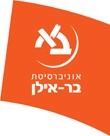 אנושות במשבר: בראשית א-יאד״ר שרה שורץ 01-808-95סוג הקורס: קורס קיץ מקווןשנת לימודים:    תש״פ		סמסטר קיץ 			היקף שעות:  2 ש"שא. מטרות הקורס (מטרות על / מטרות ספציפיות):בספר בראשית א-יא מתוארים שורה של משברים בתולדות האנושות: חטא אדם בגן עדן, רצח הבל בידי קין, סיפור המבול, מגדל בבל, ושכרותו של נח. אך הסיפור לא מתאר רק את השבר אלא גם את היכולת לתקן ולשנות את המצב. מטרת קורס זה היא להכיר לעומקם את הסיפורים המכוננים של ראשית האנושות תוך בחינת משמעותם הרעיונית. ננתח את תוכן הסיפורים ועיצובם האמנותי, ואת חלקם נבחן ביחס לטקסטים מקבילים מהמזרח הקדום הקרוב. באמצעות זאת יתבררו המסרים הייחודיים שסיפורים מקראיים אלה נושאים בחובם, והתפיסות המשתקפות בהם ביחס לסוגיות יסוד כגון: תפקידו של האדם בעולם, התביעה המוסרית ממנו, מחויבויותיו החברתיות, זיקתו לאלוקים, יכולתו לתקן את חטאיו, היחס בין אוניברסליזם לפרטיקולריזם ועוד. ניתוח הסיפורים ייעשה בעיקר על ידי שימוש בכלי המחקר של הגישה הספרותית למקרא, אך ניעזר גם בפרשנות המסורתית ובתחומים נוספים התורמים להארת הטקסט והבהרתו. ב. תוכן הקורס: (רציונל, נושאים)הקורס יוקדש ללימוד פרקים א-יא בספר בראשית. בלימודנו נדון במוטיבים העיקריים ובתמות המרכזיות של הסיפורים, הנוגעים בשאלות תיאולוגיות, חברתיות ומוסריות העומדות בתשתיתו של ספר בראשית ושל ההשקפה המקראית. ג. מהלך השיעורים הקורס מקוון ויועלה כולו לאתר ה Moodle. בכל שבוע יועלה שתי יחידות לימוד, אשר כל אחת מהן כוללת כמה שיעורים ו/או מאמרים לקריאה. יתכן שאחת היחידות תועבר בשיעור סינכרוני על ידי הזום, אשר יוקלט לטובת מי שלא יוכל להשתתף בשיעור הסינכרוני. לצד השיעורים והמאמרים תוצגנה שאלות שיסייעו לכם להבנתם. במהלך השיעורים אתייחס למאמרים שונים מרשימת הקריאה הנלווית, ולקראת המבחן אבהיר אלו מאמרים יכללו במבחן המסכם (בין 4-2 מאמרים מקסימום). בכל שבוע יועלה גם פורום לדיון שיעסוק באחד הנושאים שלמדנו מזווית שונה. השתתפות בפורום היא רשות, והיא מזכה את הסטודנט ב 2 נקודות לכל פורום, כך שהוא יכול לצבור עד 8 נקודות לציון המיטיב. *** שימו לב – לסילבוס מצורף נספח עם נהלי הקורס המהווה חלק אינטגרלי ממנו. אנא קראו אותו בעיון ***ד. חובות הקורס וחומר מחייב למבחנים דרישות קדם: איןחובות / דרישות / מטלות: עמידה במבחן 100%. המבחן הוא רב ברירתי (אמריקאי).ציון מיטיב (בונוס): בקורס יתקיימו ארבעה פורומים הנוגעים בנושאים שנלמדו במהלך השבוע. השתתפות בכל אחד מהפורומים מקנה 2 נקודות בונוס. כל פורום יהיה פתוח למשך שבוע בלבד, ולא תהיה אפשרות להגיב בפורום לאחר שייסגר. סה״כ ניתן להשיג 8 נקודות בונוס בקורס שיצטרפו לציון הבחינה המסכמת. ציון המיטיב לא יכלל בציון הקורס במקרה שהסטודנט יכשל במבחן המסכם.   מרכיבי הציון הסופי (ציון מספרי / ציון עובר): ציון מספרי.חומר מחייב למבחנים: יחידות ההוראה שיועלו לאתר ומספר מאמרים (עד ארבעה) מתוך מאמרי החובה. ה. תכנית הוראה מפורטת לכל השיעורים ו. ביבליוגרפיה: (חובה/רשות)     ניעזר בקורס בפרשנויות ומונוגרפיות לספר בראשית י׳ גרוסמן, בראשית:סיפורן של התחלות, ראשון לציון תשע״זספר בראשית, מקראות גדולות הכתר (בעריכת מ' כהן), רמת-גן תשנ"בי' שביב (עורך), פירוש התורה לרבינו יצחק אברבנאל, א-ה, ירושלים תשס"ז.א"ב אהרליך, מקרא כפשוטו, א-ג, ניו יורק 1969.ש׳ גלנדר, ספר בראשית, א-ב, רעננה תש״עי"מ עמנואלי, ספר בראשית – הסברים והארות, תל אביב תשל"ח.מ"ד קאסוטו, ספר בראשית ומבנהו (תירגם מאיטלקית מ"ע הרטום), ירושלים תש"ן.הנ"ל, פירוש על ספר בראשית4 (מאדם עד נח; מנח עד אברהם), ירושלים תשכ"ה.י' קיל, בראשית (פרשיות בראשית – לך לך), דעת מקרא, ירושלים תשנ"ז.R. Alter, Genesis: Translation and Commentary, New York 1996.B. Jacob, The First Book of The Bible: Genesis (tr. E. J. Jacob and W. Jacob), New York 1974.G. W. Coats, Genesis (FOTL), Michigan 1983.H. Gunkel, Genesis – Translate and Interpreted (tr. M.E. Biddle), Georgia 1997.V. P. Hamilton, The Book of Genesis, Chapters 18-50, Michigan 1995.J.P. Fokkelman, Narrative Art in Genesis: Specimens of Stylistic and Structural Analysis2, Sheffield 1991.N. Sarna, Genesis (JPS) Philadelphia, New York and Jerusalem 1989.J. Skinner, Genesis (ICC) Edinburgh 19302.E. A. Speiser, Genesis (AB), New York 1962.G. Von Rad, Genesis (OTL) (tr. J.H. Marks), London 1963.C. Westermann, Genesis 1-11 (tr. J. J. Scullion), Minneapolis 1985.G. J. Wenham, Genesis 16-50 (WBC), Waco, TX 1994.K.A. Mathews, Genesis 11:27-50:26 (NAC), Nashville 2005.נספח: נהלי הקורס1. היקף השיעורים הכתובים הוא בדרך כלל בין 10-6 עמודים, ויש לקרוא את השיעור בעיון על מנת להבינו היטב. התשתית של כל השיעורים היא כמובן הטקסט המקראי, ולכן יש לקרוא את הפרקים הרלבנטיים שיופיעו בראש המסמך. לעתים אבקש לקרוא ברפרוף כדי להשיג היכרות כללית עם הטקסט, ולעתים תתבקשו לקרוא בעיון והעמקה. לעתים קרובות ניגע בטקסטים מקראיים נוספים, ויש לפתוח אותם ולעיין בהם תוך כדי קריאה. לעתים אפנה אתכם במהלך השיעורים לקישורים שונים ואני ממליצה מאד להיכנס אליהם, כי הם מהווים חלק אינטגרלי מהחומר הנלמד וחשובים להבנתו. 2. השיעורים בנויים מחומר ראשי וחומר משני, שיופיעו בגודל גופן שונה. כלומר, לעתים אביא הרחבה, או הסבר מונחים/מושגים הרלבנטיים לנושא אך אינם חלק אינטגרלי ממנו, ולצורך ההבחנה שמדובר בחומר משני אכתוב אותם בגופן קטן יותר. לנוחותכם, טקסט מקראי יובא בדרך כלל מנוקד ובגופן שונה מהטקסט של השיעור. בהפנייה לטקסט המקראי יצוין הפרק באותיות והפסוק במספרים. 3. אין מטלות להגשה בקורס אך בסוף כל שיעור יהיו מספר שאלות שנועדו לבחון את הבנתכם, או להרחיב על אחד הנושאים שנידונו בשיעור וכו׳. אין צורך להגיש את השאלות אך מומלץ מאד לענות עליהם כי שאלות דומות יופיעו בבחינה. 5.  המבחן יכלול את החומר שנלמד בשיעורים ובמאמרים שיועלו ביחידות, ויתבסס על השאלות שיופיעו בסוף השיעור ועל השאלות המנחות הנלוות למאמר שהועלה כיחידה במודל. 1. מבוא לספר בראשיתG.A. Rendsburg, The Redaction of Genesis, Winona Lake 1986, 7-25.2. סיפור הבריאה הראשון חובה י' זקוביץ, "בריאה והיסטוריה במקרא", בתוך: ל' מזור (עורכת), בריאת העולם במדע, במיתוס, באמונה; יום עיון בחוג למקרא, האוניברסיטה העברית בירושלים, י"א באייר תש"ן, ירושלים תש"ן, 70-60רשותF.H. Polak, "Poetic Style and Parallelism in the Creation Account (Gen. 1.1- 2.3)", in: H.G. Reventlow and Y. Hoffman (eds.), Creation in Jewish and Christian Tradition (JSOTSup. 319), Sheffield 2002, 2- 313. סיפור הבריאה השני והיחס בינו לסיפור הראשון חובה א' אלטר, אמנות הסיפור במקרא, 167-161. P.T. Reis, "Genesis as Rashomon: The Creation as Told by God and by Man", Bible Review 17 (2001), 26- 33.רשותי"ד סולוביציק, איש האמונה2, ירושלים תשל"א, 50-134. השוואת סיפור הבריאה המקראי לסיפורי בריאה במזרח הקדום חובה סיפור הבריאה הבבלי, "אנומה אליש", בתוך: ש׳ שפרה וי׳ קליין, בימים הרחוקים ההם, עמ' 7–54.י׳ קליין, ״המקרא והספרות המסופוטמית״, בתוך: ספרות המקרא: מבואות ומחקרים, ב, ירושלים 2011, עמ' 523–539.מ״ד קאסוטו, פירוש על ספר בראשית, ירושלים 1970, עמ' 30–31.רשותמ״ד קאסוטו, "שירת העלילה בישראל", מחקרים במקרא ובמזרח הקדום א, ירושלים תשל"ב, 62–90.מ' וינפלד, "שבת ומקדש והמלכת ה': לבעיית בית היוצר של בראשית א, א-ב, ג", בית מקרא כב (תשלז), 188-193‬מ' וינפלד, "האל הבורא בבראשית א ובנבואות ישעיהו השני", תרביץ לז (תשכח), 132-1055. סיפור גן עדן חובה י' גרוסמן, "עוד על המבנה הספרותי של סיפור גן עדן", בית מקרא נו (תשע"א), 5-39.רשות י' אמית," אוטופיזם מקראי", הגות במקרא, ה, תל אביב 1988, 57-52J.T. Walsh, "Genesis 2:4b-3:24: A Synchronic Approach" JBL 96 (1977), 161-1776. קין והבל חובה F.E. Greenspahn, When Brothers Dwell Together: The Preeminence of Younger Siblings in the Hebrew Bible, NY 1994, 91-92; 132- 133רשותי' זימרן, סיפורי מאבקי אחים במקרא: סוגה, מבנה ומשמעות, עבודת דוקטור, אוניברסיטת בר-אילן תשע"ג, עמ' 124-86.J.N. Lohr, "So YHWH Established a Sign for Cain": Rethinking Genesis 4,15", ZAW 121,1 (2009), 101-103R.W.L. Moberly, "The Mark of Cain — Revealed at Last?", Harvard Theological Review 100,1 (2007), 11-28 E. Van Wolde, "The Story of Cain and: A Narrative Study", JSOT 52 (1991), 25-417. סיפור המבול חובה סיפור המבול הבבלי ״אתרחסיס״, בתוך: ש׳ שפרה וי׳ קליין, בימים הרחוקים ההם, עמ׳ 130-88. לוח 11 בעלילות גילגמש, בתוך: ש׳ שפרה וי׳ קליין, בימים הרחוקים ההם, עמ׳ .288-275 רשותG.J. Wenham, "The Coherence of the Flood Narrative", VT 28 (1978) pp. 336- 348D.J. Clines, "The Theology of the Flood Narrative", On the Way to the Postmodern II, Sheffield 1998, 508-523J. Klein, "A New Look at the Theological Background of the Mesopotamian and Biblical Flood Stories", in: G. Frame et al. (eds.), A Common Cultural Heritage, Bethesda 2011, 151-176L.A. Turner, "The Rainbow as the Sign of the Covenant in Genesis IX 11-13", VT 43 (1993), 119-124G. Larson, “Chronological Parallels between the Creation and the Flood”, VT 27 (1977), 490-492.8. שכרותו של נח וקללת חם רשות י' אבישור, "שכרותו של נח ומעשי בניו" עולם התנ"ך: בראשית, עמ' 69-68F.W. Bassett, "Noah's Nakedness and the Curse of Canaan: A Case of Incest", VT 21 (1971), 232- 237H.A.K Kruger, "Creation-Uncreation Reflection of Reversal Motifs in Genesis 9:18-24", Proceedings of the World Congress of Jewish Studies  12(1997), 129*–140*.9. מגדל בבל חובה י' אליצור, "לפשוטה של פרשת דור הפלגה", י' קליין, "התהוות הלשונות בעולם והתפתחותן : ההשקפה השומרית וההשקפה המקראית", תהלה למשה (תשנ"ז), 92-77.רשותJ.P. Fokkelman, Narrative Art in Genesis, Assen - Amsredam 1975, 20-22R.K. Gnuse, "The Tale of Babel:  Parable of Divine Judgement of Human Cultural Diversfication?", Biblische Zeitschrift 54,2 (2010), 229-244D.P. Melvin, "Divine Mediation and the Rise of Civilization in Mesopotamian Literature and in Genesis 1–11", The Journal of Hebrew Scriptures 10 (2010), 15 pp.